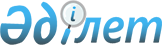 2024-2026 жылдарға арналған Уәлиханов ауданы Ақбұлақ ауылдық округінің бюджетін бекіту туралыСолтүстік Қазақстан облысы Уәлиханов аудандық мәслихатының 2023 жылғы 28 желтоқсандағы № 2-13 с шешімі
      Ескерту. 01.01.2024 бастап қолданысқа еңгізіледі - осы шешімнің 9-тармағымен.
      Қазақстан Республикасының Бюджет кодексінің 75-бабына 2-тармағына, Қазақстан Республикасының "Қазақстан Республикасындағы жергілікті мемлекеттік басқару және өзін-өзі басқару туралы" Заңының 6-бабына сәйкес Уәлиханов аудандық мәслихаты ШЕШІМ ҚАБЫЛДАДЫ:
      1. 2024-2026 жылдарға арналған Уәлиханов ауданы Ақбұлақ ауылдық округінің бюджеті осы шешімге тиісінше 1, 2 және 3-қосымшаларға сәйкес, соның ішінде 2024 жылға келесі көлемдерде бекітілсін:
      1) кірістер – 50 995 мың теңге:
      салықтық түсімдер – 4 922 мың теңге;
      салықтық емес түсімдер - 90 мың теңге;
      негізгі капиталды сатудан түсетін түсімдер – 1 760 мың теңге;
      трансферттер түсімі – 44 223 мың теңге;
      2) шығындар – 50 995 мың теңге;
      3) таза бюджеттік кредиттеу - 0 теңге:
      бюджеттік кредиттер - 0 теңге;
      бюджеттік кредиттерді өтеу - 0 теңге;
      4) қаржы активтерімен операциялар бойынша сальдо - 0 теңге:
      қаржы активтерін сатып алу - 0 теңге;
      мемлекеттің қаржы активтерін сатудан түсетін түсімдер - 0 теңге;
      5) бюджет тапшылығы (профициті) - 0 теңге;
      6) бюджет тапшылығын қаржыландыру (профицитін пайдалану) - 0 теңге:
      қарыздар түсімі - 0 теңге;
      қарыздарды өтеу - 0 теңге;
      бюджет қаражатының пайдаланылатын қалдықтары - 0 теңге.
      2. 2024 жылға арналған Ақбұлақ ауылдық округі бюджетінің кірістері Қазақстан Республикасының 2008 жылғы 4 желтоқсандағы Бюджет кодексіне сәйкес мына салықтық түсімдер есебінен қалыптастырылатыны белгіленсін:
      1) ауылдың аумағында мемлекеттік кіріс органдарында тіркеу есебіне қою кезінде мәлімделген:
      дара кәсіпкер, жекеше нотариус, жеке сот орындаушысы, адвокат, кәсіпқой медиатор үшін – тұрған жері;
      қалған жеке тұлғалар үшін – тұрғылықты жері орналасқан жеке тұлғалар дербес салық салуға жататын кірістер бойынша жеке табыс салығы;
      2) ауылдық округтің аумағындағы осы салықты салу объектілері бойынша жеке тұлғалардың мүлкіне салынатын салық;
      3) ауылдың аумағындағы жер учаскелері бойынша жеке және заңды тұлғалардан алынатын, елдi мекендер жерлерiне салынатын жер салығы;
      3-1) бірыңғай жер салығы;
      4) мыналардан:
      тұрғылықты жері ауылдың аумағындағы жеке тұлғалардан;
      өздерінің құрылтай құжаттарында көрсетілетін тұрған жері ауылдың аумағында орналасқан заңды тұлғалардан алынатын көлік құралдары салығы;
      4-1) жер учаскелерін пайдаланғаны үшін төлемақы;
      5) сыртқы (көрнекі) жарнаманы:
      ауылдағы үй-жайлардың шегінен тыс ашық кеңістікте;
      ауылдық округтің аумағы арқылы өтетін жалпыға ортақ пайдаланылатын автомобиль жолдарының бөлiнген белдеуiнде;
      елді мекендерден тыс жердегі үй-жайлардың шегінен тыс ашық кеңістікте және жалпыға ортақ пайдаланылатын автомобиль жолдарының бөлiнген белдеуiнен тыс жерде орналастырғаны үшін төлемақы.
      3. Ауылдық округ бюджетінің кірістері мына салықтық емес түсімдер есебінен қалыптастырылатыны белгіленсін:
      1) ауылдық округтердің әкімдері әкімшілік құқық бұзушылықтар үшін салатын айыппұлдар;
      2) жеке және заңды тұлғалардың ерікті түрдегі алымдары;
      3) ауылдық округтің коммуналдық меншігінен (жергілікті өзін-өзі басқарудың коммуналдық меншігінен) түсетін кірістер:
      ауылдық округ әкімі аппаратының шешімімен құрылған коммуналдық мемлекеттік кәсіпорындардың таза кірісі бөлігінің түсімдері;
      ауылдық округтің коммуналдық меншігіндегі (жергілікті өзін-өзі басқарудың коммуналдық меншігіндегі) заңды тұлғаларға қатысу үлестеріне кірістер;
      ауылдық округтің коммуналдық меншігінің (жергілікті өзін-өзі басқарудың коммуналдық меншігінің) мүлкін жалға беруден түсетін кірістер;
      ауылдық округтің коммуналдық меншігінен (жергілікті өзін-өзі басқарудың коммуналдық меншігінен) түсетін басқа да кірістер;
      4) ауылдық округ бюджетіне түсетін басқа да салықтық емес түсімдер.
      4. Ауылдық округ бюджетінің кірістері негізгі капиталды сатудан түсетін түсімдер есебінен қалыптастырылатыны белгіленсін:
      1) ауылдық округ бюджеттерінен қаржыландырылатын мемлекеттік мекемелерге бекітіп берілген мемлекеттік мүлікті сатудан түсетін ақша;
      2) ауыл шаруашылығы мақсатындағы жер учаскелерін сатудан түсетін түсімдерді қоспағанда, жер учаскелерін сатудан түсетін түсімдер;
      3) жер учаскелерін жалға беру құқығын сатқаны үшін төлемақы.
      5. Аудандық бюджеттен берілетін трансферттер ауылдық округ бюджетіне түсетін трансферттер түсімдері болып табылады.
      6. Ауылдық бюджетке аудандық бюджеттен берiлетiн бюджеттік субвенциялар 42 015 мың теңге сомасында қарастырылсын.
      7. 2024 жылға арналған ауылдық бюджетте мемлекеттiк қызметшiлердiң жекелеген санаттарының, мемлекеттiк бюджет қаражаты есебiнен ұсталатын ұйымдар қызметкерлерiнiң және қазыналық кәсiпорын қызметкерлерінің еңбекақысын арттыруға республикалық бюджеттен берілетін нысаналы трансферттер ескерілсін.
      Республикалық бюджеттен берілетін осы нысаналы трансферттерді бөлу Уәлиханов ауданы Ақбұлақ ауылдық округі әкімінің "Уәлиханов аудандық мәслихатының "2024-2026 жылдарға арналған Уәлиханов ауданы Ақбұлақ ауылдық округінің бюджетін бекіту туралы" шешімін іске асыру туралы" шешімімен айқындалады.
      8. 2024 жылға арналған ауыл бюджетінде Ақбұлақ ауылындағы бос уақытты қамту орталығын күрделі жөндеуге сараптама жүргізе отырып, жобалық-сметалық құжаттаманы әзірлеуге аудандық бюджеттен нысаналы трансферттер ескерілсін.
      Аудандық бюджеттен берілетін осы нысаналы трансферттерді бөлу Уәлиханов ауданы Ақбұлақ ауылдық округі әкімінің "Уәлиханов аудандық мәслихатының "2024-2026 жылдарға арналған Уәлиханов ауданы Ақбұлақ ауылдық округінің бюджетін бекіту туралы" шешімімен айқындалады.
      9. Осы шешім 2024 жылғы 1 қаңтардан бастап қолданысқа енгізіледі. 2024 жылға арналған Уәлиханов ауданы Ақбұлақ ауылдық округінің бюджеті 2025 жылға арналған Уәлиханов ауданы Ақбұлақ ауылдық округінің бюджеті 2026 жылға арналған Уәлиханов ауданы Ақбұлақ ауылдық округінің бюджеті
					© 2012. Қазақстан Республикасы Әділет министрлігінің «Қазақстан Республикасының Заңнама және құқықтық ақпарат институты» ШЖҚ РМК
				
      Уәлиханов аудандық мәслихатының төрағасы 

М.Абдулов
Уәлиханов аудандық мәслихатының2023 жылғы 28 желтоқсандағы№ 2-13с шешіміне 1-қосымша
Санаты
Санаты
Санаты
Атауы
Сомасы, мың теңге
Сыныбы
Сыныбы
Атауы
Сомасы, мың теңге
Кіші сыныбы
Атауы
Сомасы, мың теңге
1
1
1
2
3
1) Кірістер
50 995
1
Салықтық түсімдер
4 922
01
Табыс салығы
250
2
Жеке табыс салығы
250
04
Меншiкке салынатын салықтар
2072
1
Мүлiкке салынатын салықтар 
60
3
Жер салығы 
5
4
Көлiк құралдарына салынатын салық 
1975
5
Бірыңғай жер салығы
32
05
Тауарларға, жұмыстарға және қызметтерге салынатын ішкі салықтар
2600
3
Табиғи және басқа да ресурстарды пайдаланғаны үшін түсетін түсемдер
2600
2
Салықтық емес түсiмдер
90
01
Мемлекеттік меншіктен түсетін кірістер
90
5
Мемлекет меншігіндегі мүлікті жалға беруден түсетін кірістер
90
3
Негізгі капиталды сатудан түсетін түсімдер
1760
03
Жерді және материалдық емес түсетін түсімдер
1760
Жер учаскелерін сатудан түсетін түсімдер
1760
4
1
Трансферттердің түсімдері
44 223
02
Мемлекеттiк басқарудың жоғары тұрған органдарынан түсетiн трансферттер
44 223
3
Аудандардың (облыстық маңызы бар қаланың) бюджетінен трансферттер
44 223
Функционалдық топ
Функционалдық топ
Функционалдық топ
Атауы
Сомасы, мың теңге
Бюджеттік бағдарламалардың әкімшісі
Бюджеттік бағдарламалардың әкімшісі
Атауы
Сомасы, мың теңге
Бағдарлама
Атауы
Сомасы, мың теңге
1
1
1
2
3
2) Шығындар
50 995
01
Жалпы сипаттағы мемлекеттiк қызметтер
27 384
124
Аудандық маңызы бар қала, ауыл, кент, ауылдық округ әкімінің аппараты
27 384
001
Аудандық маңызы бар қала, ауыл, кент, ауылдық округ әкімінің қызметін қамтамасыз ету жөніндегі қызметтер
25 384
022
Мемлекеттік мекеменің күрделі шығындары
2000
07
Тұрғын үй-коммуналдық шаруашылық
3111
124
Аудандық маңызы бар қала, ауыл, кент, ауылдық округ әкімінің аппараты
3111
008
Елді мекендердегі көшелерді жарықтандыру
1563
011
Елді мекендерді абаттандыру мен көгалдандыру
1548
08
Мәдениет, спорт, туризм және ақпараттық кеңістiк
19 650
124
Аудандық маңызы бар қала, ауыл, кент, ауылдық округ әкімінің аппараты
19 650
006
Жергілікті деңгейде мәдени-демалыс жұмысын қолдау
19 650
12
Көлiк және коммуникация
850
124
Аудандық маңызы бар қала, ауыл, кент, ауылдық округ әкімінің аппараты
850
013
Аудандық маңызы бар қалаларда, ауылдарда, кенттерде, ауылдық округтерде автомобиль жолдарының жұмыс істеуін қамтамасыз ету
850
3) Таза бюджеттік кредиттеу
0
Бюджеттік кредиттер
0
Санаты
Санаты
Санаты
Атауы
Сомасы, мың теңге
Сыныбы
Сыныбы
Атауы
Сомасы, мың теңге
Кіші сыныбы
Атауы
Сомасы, мың теңге
5
Бюджеттік кредиттерді өтеу
0
01
Бюджеттік кредиттерді өтеу
0
1
Мемлекеттік бюджеттен берілген бюджеттік кредиттерді өтеу
0
4) Қаржы активтері мен операциялар бойынша сальдо
0
Қаржы активтерін сатып алу
0
Мемлекеттің қаржы активтерін сатудан түсетін түсімдер
0
5) Бюджет тапшылығы (профициті)
0
6) Бюджет тапшылығын қаржыландыру (профицитін пайдалану):
0
7
Қарыздар түсімі
0
01
Мемлекеттік ішкі қарыздар
0
2
Қарыз алу келісім-шарттары
0
Функционалдық топ
Функционалдық топ
Функционалдық топ
Атауы
Сомасы, мың теңге
Бюджеттік бағдарламалардың әкімшісі
Бюджеттік бағдарламалардың әкімшісі
Атауы
Сомасы, мың теңге
Бағдарлама
Атауы
Сомасы, мың теңге
16
Қарыздарды өтеу
0
Санаты
Санаты
Санаты
Атауы
Сомасы, мың теңге
Сыныбы
Сыныбы
Атауы
Сомасы, мың теңге
Кіші сыныбы
Атауы
Сомасы, мың теңге
8
Бюджет қаражатының пайдаланылатын қалдықтары
0
01
Бюджет қаражаты қалдықтары
0
1
Бюджет қаражатының бос қалдықтары
0Уәлиханов аудандық мәслихатының2023 жылғы 28 желтоқсандағы№ 2-13 с шешіміне 2-қосымша
Санаты
Санаты
Санаты
Атауы
Сомасы, мың теңге
Сыныбы
Сыныбы
Атауы
Сомасы, мың теңге
Кіші сыныбы
Атауы
Сомасы, мың теңге
1
1
1
2
3
1) Кірістер
202 111
1
Салықтық түсімдер
4 922
01
Табыс салығы
250
2
Жеке табыс салығы
250
04
Меншiкке салынатын салықтар
2072
1
Мүлiкке салынатын салықтар 
60
3
Жер салығы 
5
4
Көлiк құралдарына салынатын салық 
1975
5
Бірыңғай жер салығы
32
05
Тауарларға, жұмыстарға және қызметтерге салынатын ішкі салықтар
2600
3
Табиғи және басқа да ресурстарды пайдаланғаны үшін түсетін түсемдер
2600
2
Салықтық емес түсiмдер
90
01
Мемлекеттік меншіктен түсетін кірістер
90
5
Мемлекет меншігіндегі мүлікті жалға беруден түсетін кірістер
90
3
Негізгі капиталды сатудан түсетін түсімдер
1760
03
Жерді және материалдық емес түсетін түсімдер
1760
Жер учаскелерін сатудан түсетін түсімдер
1760
4
1
Трансферттердің түсімдері
195 339
02
Мемлекеттiк басқарудың жоғары тұрған органдарынан түсетiн трансферттер
195 339
3
Аудандардың (облыстық маңызы бар қаланың) бюджетінен трансферттер
195 339
Функционалдық топ
Функционалдық топ
Функционалдық топ
Атауы
Сомасы, мың теңге
Бюджеттік бағдарламалардың әкімшісі
Бюджеттік бағдарламалардың әкімшісі
Атауы
Сомасы, мың теңге
Бағдарлама
Атауы
Сомасы, мың теңге
1
1
1
2
3
2) Шығындар
202 111
01
Жалпы сипаттағы мемлекеттiк қызметтер
25 749
124
Аудандық маңызы бар қала, ауыл, кент, ауылдық округ әкімінің аппараты
25 749
001
Аудандық маңызы бар қала, ауыл, кент, ауылдық округ әкімінің қызметін қамтамасыз ету жөніндегі қызметтер
25 749
07
Тұрғын үй-коммуналдық шаруашылық
3328
124
Аудандық маңызы бар қала, ауыл, кент, ауылдық округ әкімінің аппараты
3328
008
Елді мекендердегі көшелерді жарықтандыру
1672
011
Елді мекендерді абаттандыру мен көгалдандыру
1656
08
Мәдениет, спорт, туризм және ақпараттық кеңістiк
22 124
124
Аудандық маңызы бар қала, ауыл, кент, ауылдық округ әкімінің аппараты
22 124
006
Жергілікті деңгейде мәдени-демалыс жұмысын қолдау
22 124
12
Көлiк және коммуникация
910
124
Аудандық маңызы бар қала, ауыл, кент, ауылдық округ әкімінің аппараты
910
013
Аудандық маңызы бар қалаларда, ауылдарда, кенттерде, ауылдық округтерде автомобиль жолдарының жұмыс істеуін қамтамасыз ету
910
13
Басқалар
150 000
124
Аудандық маңызы бар қала, ауыл, кент, ауылдық округ әкімінің аппараты
150 000
057
"Ауыл-Ел бесігі" жобасы шеңберінде ауылдық елді мекендердегі әлеуметтік және инженерлік инфрақұрылым бойынша іс-шараларды іске асыру
150 000
3) Таза бюджеттік кредиттеу
0
Бюджеттік кредиттер
0
Санаты
Санаты
Санаты
Атауы
Сомасы, мың теңге
Сыныбы
Сыныбы
Атауы
Сомасы, мың теңге
Кіші сыныбы
Атауы
Сомасы, мың теңге
5
Бюджеттік кредиттерді өтеу
0
01
Бюджеттік кредиттерді өтеу
0
1
Мемлекеттік бюджеттен берілген бюджеттік кредиттерді өтеу
0
4) Қаржы активтері мен операциялар бойынша сальдо
0
Қаржы активтерін сатып алу
0
Мемлекеттің қаржы активтерін сатудан түсетін түсімдер
0
5) Бюджет тапшылығы (профициті)
0
6) Бюджет тапшылығын қаржыландыру (профицитін пайдалану):
0
7
Қарыздар түсімі
0
01
Мемлекеттік ішкі қарыздар
0
2
Қарыз алу келісім-шарттары
0
Функционалдық топ
Функционалдық топ
Функционалдық топ
Атауы
Сомасы, мың теңге
Бюджеттік бағдарламалардың әкімшісі
Бюджеттік бағдарламалардың әкімшісі
Атауы
Сомасы, мың теңге
Бағдарлама
Атауы
Сомасы, мың теңге
16
Қарыздарды өтеу
0
Санаты
Санаты
Санаты
Атауы
Сомасы, мың теңге
Сыныбы
Сыныбы
Атауы
Сомасы, мың теңге
Кіші сыныбы
Атауы
Сомасы, мың теңге
8
Бюджет қаражатының пайдаланылатын қалдықтары
0
01
Бюджет қаражаты қалдықтары
0
1
Бюджет қаражатының бос қалдықтары
0Уәлиханов аудандық мәслихатының2023 жылғы 28 желтоқсандағы№ 2-13с шешіміне 3-қосымша
Санаты
Санаты
Санаты
Атауы
Сомасы, мың теңге
Сыныбы
Сыныбы
Атауы
Сомасы, мың теңге
Кіші сыныбы
Атауы
Сомасы, мың теңге
1
1
1
2
3
1) Кірістер
323 993
1
Салықтық түсімдер
4 922
01
Табыс салығы
250
2
Жеке табыс салығы
250
04
Меншiкке салынатын салықтар
2072
1
Мүлiкке салынатын салықтар 
60
3
Жер салығы 
5
4
Көлiк құралдарына салынатын салық 
1975
5
Бірыңғай жер салығы
32
05
Тауарларға, жұмыстарға және қызметтерге салынатын ішкі салықтар
2600
3
Табиғи және басқа да ресурстарды пайдаланғаны үшін түсетін түсемдер
2600
2
Салықтық емес түсiмдер
90
01
Мемлекеттік меншіктен түсетін кірістер
90
5
Мемлекет меншігіндегі мүлікті жалға беруден түсетін кірістер
90
3
Негізгі капиталды сатудан түсетін түсімдер
1760
03
Жерді және материалдық емес түсетін түсімдер
1760
Жер учаскелерін сатудан түсетін түсімдер
1760
4
1
Трансферттердің түсімдері
317 221
02
Мемлекеттiк басқарудың жоғары тұрған органдарынан түсетiн трансферттер
317 221
3
Аудандардың (облыстық маңызы бар қаланың) бюджетінен трансферттер
317 221
Функционалдық топ
Функционалдық топ
Функционалдық топ
Атауы
Сомасы, мың теңге
Бюджеттік бағдарламалардың әкімшісі
Бюджеттік бағдарламалардың әкімшісі
Атауы
Сомасы, мың теңге
Бағдарлама
Атауы
Сомасы, мың теңге
1
1
1
2
3
2) Шығындар
323 993
01
Жалпы сипаттағы мемлекеттiк қызметтер
26 910
124
Аудандық маңызы бар қала, ауыл, кент, ауылдық округ әкімінің аппараты
26 910
001
Аудандық маңызы бар қала, ауыл, кент, ауылдық округ әкімінің қызметін қамтамасыз ету жөніндегі қызметтер
26 910
07
Тұрғын үй-коммуналдық шаруашылық
3561
124
Аудандық маңызы бар қала, ауыл, кент, ауылдық округ әкімінің аппараты
3561
008
Елді мекендердегі көшелерді жарықтандыру
1789
011
Елді мекендерді абаттандыру мен көгалдандыру
1772
08
Мәдениет, спорт, туризм және ақпараттық кеңістiк
23 673
124
Аудандық маңызы бар қала, ауыл, кент, ауылдық округ әкімінің аппараты
23 673
006
Жергілікті деңгейде мәдени-демалыс жұмысын қолдау
23 673
12
Көлiк және коммуникация
973
124
Аудандық маңызы бар қала, ауыл, кент, ауылдық округ әкімінің аппараты
973
013
Аудандық маңызы бар қалаларда, ауылдарда, кенттерде, ауылдық округтерде автомобиль жолдарының жұмыс істеуін қамтамасыз ету
973
13
Басқалар
268 876 
124
Аудандық маңызы бар қала, ауыл, кент, ауылдық округ әкімінің аппараты
268 876
057
"Ауыл-Ел бесігі" жобасы шеңберінде ауылдық елді мекендердегі әлеуметтік және инженерлік инфрақұрылым бойынша іс-шараларды іске асыру
268 876
3) Таза бюджеттік кредиттеу
0
Бюджеттік кредиттер
0
Санаты
Санаты
Санаты
Атауы
Сомасы, мың теңге
Сыныбы
Сыныбы
Атауы
Сомасы, мың теңге
Кіші сыныбы
Атауы
Сомасы, мың теңге
5
Бюджеттік кредиттерді өтеу
0
01
Бюджеттік кредиттерді өтеу
0
1
Мемлекеттік бюджеттен берілген бюджеттік кредиттерді өтеу
0
4) Қаржы активтері мен операциялар бойынша сальдо
0
Қаржы активтерін сатып алу
0
Мемлекеттің қаржы активтерін сатудан түсетін түсімдер
0
5) Бюджет тапшылығы (профициті)
0
6) Бюджет тапшылығын қаржыландыру (профицитін пайдалану):
0
7
Қарыздар түсімі
0
01
Мемлекеттік ішкі қарыздар
0
2
Қарыз алу келісім-шарттары
0
Функционалдық топ
Функционалдық топ
Функционалдық топ
Атауы
Сомасы, мың теңге
Бюджеттік бағдарламалардың әкімшісі
Бюджеттік бағдарламалардың әкімшісі
Атауы
Сомасы, мың теңге
Бағдарлама
Атауы
Сомасы, мың теңге
16
Қарыздарды өтеу
0
Санаты
Санаты
Санаты
Атауы
Сомасы, мың теңге
Сыныбы
Сыныбы
Атауы
Сомасы, мың теңге
Кіші сыныбы
Атауы
Сомасы, мың теңге
8
Бюджет қаражатының пайдаланылатын қалдықтары
0
01
Бюджет қаражаты қалдықтары
0
1
Бюджет қаражатының бос қалдықтары
0